АДМИНИСТРАЦИЯ 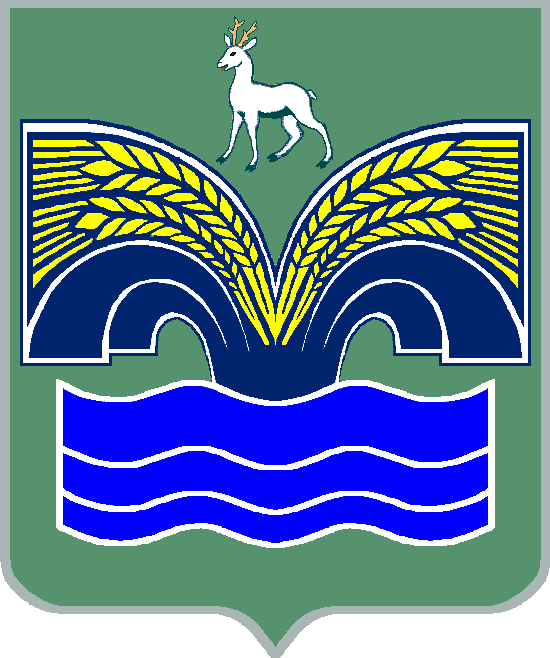 СЕЛЬСКОГО ПОСЕЛЕНИЯ КРАСНЫЙ ЯРМУНИЦИПАЛЬНОГО РАЙОНА КРАСНОЯРСКИЙ САМАРСКОЙ ОБЛАСТИПОСТАНОВЛЕНИЕот 15 декабря 2016 года № 405О внесении изменений в Постановление Администрации от 19.04.2016 № 90 «Об образовании комиссии по соблюдению требований к служебному поведению муниципальных служащих и урегулированию конфликта интересов в Администрации сельского поселения Красный Яр муниципального района Красноярский Самарской области, утверждении ее состава и Порядка работы»Во исполнение части 4 статьи 14.1 Федерального закона от 02.03.2007 № 25-ФЗ «О муниципальной службе в Российской Федерации», пункта 4 Положения о комиссии по соблюдению требований к служебному поведению муниципальных служащих и урегулированию конфликта интересов в Администрации сельского поселения Красный Яр муниципального района Красноярский Самарской области, утвержденного решением Собрания представителей сельского поселения Красный Яр муниципального района Красноярский Самарской области от 14.04.2016 № 17, руководствуясь пунктом 8 Указа Президента Российской Федерации от 01.07.2010 № 821 «О комиссиях по соблюдению требований к служебному поведению федеральных государственных служащих и урегулированию конфликта интересов», администрация сельского поселения Красный Яр муниципального района Красноярский Самарской области в связи с кадровыми изменениями ПОСТАНОВЛЯЕТ:1. внести изменения в состав комиссии по соблюдению требований к служебному поведению муниципальных служащих и урегулированию конфликта интересов в Администрации сельского поселения Красный Яр муниципального района Красноярский Самарской области (приложение 1)4. Опубликовать настоящее постановление в газете «Красноярский вестник» и разместить на официальном сайте администрации сельского поселения Красный Яр муниципального района Красноярский Самарской области сети интернет http://www.kryarposelenie.ru/.5. Настоящее решение вступает в силу со дня его подписания.Главасельского поселения Красный Яр                                                         муниципального района Красноярский  Самарской области                                                              А.Г. БушовУтвержденпостановлением Администрации сельского поселения Красный Яр муниципального района КрасноярскийСамарской области от 18 апреля 2016 года № 90(с имениями от 15.12.2016 № 405)СОСТАВкомиссии по соблюдению требований к служебному поведению муниципальных служащих и урегулированию конфликта интересов в Администрации сельского поселения Красный Яр муниципального района Красноярский Самарской областиБушов Алексей ГеннадьевичБушов Алексей ГеннадьевичГлава сельского поселения Красный Яр, председатель комиссии;Глава сельского поселения Красный Яр, председатель комиссии;Ерилов Алексей Сергеевич Ерилов Алексей Сергеевич председатель Собрания представителей сельского поселения Красный Яр, заместитель председателя комиссии;председатель Собрания представителей сельского поселения Красный Яр, заместитель председателя комиссии;Серебряков Василий ВладимировичСеребряков Василий ВладимировичЗаместитель главы сельского поселения Красный Яр;Заместитель главы сельского поселения Красный Яр;Ведерников Андрей ВладимировичВедерников Андрей Владимировичглавный специалист администрации сельского поселения Красный Яр, секретарь комиссии;главный специалист администрации сельского поселения Красный Яр, секретарь комиссии;Пейль Галина ЮрьевнаДиректор государственного бюджетного учреждения Самарской области «Центр социального обслуживания граждан пожилого возраста и инвалидов муниципального района Красноярский Самарской области»Директор государственного бюджетного учреждения Самарской области «Центр социального обслуживания граждан пожилого возраста и инвалидов муниципального района Красноярский Самарской области»